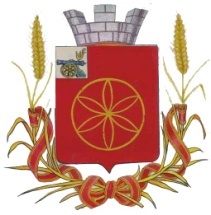 АДМИНИСТРАЦИЯ МУНИЦИПАЛЬНОГО ОБРАЗОВАНИЯ РУДНЯНСКИЙ РАЙОН СМОЛЕНСКОЙ ОБЛАСТИП О С Т А Н О В Л Е Н И Еот   14.07.2023  № 230О внесении изменений в схему размещения нестационарных торговых объектов на территории муниципального образования Руднянский районСмоленской области В соответствии с Федеральным законом от 28.12.2009 № 381-ФЗ «Об основах                 государственного регулирования торговой деятельности в Российской Федерации»,  постановлением Администрации Смоленской области от 27.01.2011 № 38 «Об утверждении Порядка разработки и утверждения органами местного самоуправления муниципальных образований Смоленской области схем размещения нестационарных торговых объектов»Администрация муниципального образования Руднянский район Смоленской области п о с т а н о в л я е т:1. Внести в схему размещения нестационарных торговых объектов на территории муниципального образования Руднянский район Смоленской области, утвержденную постановлением Администрации муниципального образования Руднянский район Смоленской области от 29.12.2021 № 423 (в редакции постановлений Администрации муниципального образования Руднянский район Смоленской области от 09.06.2022 № 174, от 06.10.2022 № 303, от 20.04.2023 № 129), следующие изменения:1) наименование графы 6 изложить в следующей редакции:«Тип предприятия розничной торговли, допустимого для размещения»;2) в разделе «Чистиковское сельское поселение»:- позицию заменить позицией следующего содержания:- позицию 1.1. исключить.2. Настоящее постановление вступает в силу с момента подписания и подлежит официальному опубликованию в соответствии с Уставом муниципального образования Руднянский район Смоленской области.Глава муниципального образованияРуднянский район Смоленской области                                                 Ю.И. Ивашкин1.Смоленская обл., Руднянский р-н, д. Смолиговка, ул. Калинина98,0067:16:1660101:399бессрочно1.Смоленская обл., Руднянский р-н, д. Смолиговка, ул. Калинина, 198,0067:16:1660101:399бессрочнобез ограниченийбез ограничений-свободный участок для размещения НТО